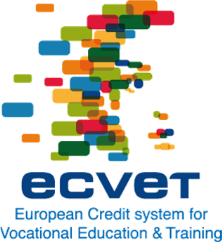 Unités de mobilité pour les techniciens de la santé et des services sociauxCes unités, qui ont été conçues par un groupe de travail au sein du réseau du projet LDV EREIVET avec 16 participants de 8 pays différents, définissent les activités suivantes : Soins de santé : soins de base et hygièneSoins infirmiers de baseInteraction et la communication avec le client/famille et prochesTravail d'équipeTâches administrativesConception et mise en oeuvre d'activités Planification et organisationServices sociaux :Travaux pratiques d'hygiène de base et de ménageCompréhension pédagogique de baseInteraction et la communication avec le client/famille et proches Travail d'équipeConception et mise en oeuvre d'activités Planification et organisationDescriptionLes micro-unités suivantes peuvent être utilisées dans les mobilités d'apprentissage transfrontalier de IVT pour assurer la conformité avec les principes d'ECVET. Selon la durée du stage, une ou plusieurs micro-unités peuvent être choisies.Pour le réseau EREIVET: Annette Kay (Chef de l'ensemble des tâches 4): anka@sosusj.dk Barbara Paulmann (coordinatrice): Barbara.Paulmann@mk.niedersachsen.deNom de l'unité 1 :Les soins de base et d'hygièneLes soins de base et d'hygièneLes soins de base et d'hygièneRéférence à la qualification :Soins de santé Soins de santé Soins de santé Ensemble des tâches :  Observer un ou plusieurs individus, leur hygiène personnelle et les conseiller.Ensemble des tâches :  Observer un ou plusieurs individus, leur hygiène personnelle et les conseiller.Ensemble des tâches :  Observer un ou plusieurs individus, leur hygiène personnelle et les conseiller.Niveau EQF : 4Niveau DQR : 4Niveau DQR : 4Description de l'unité : Observer, mesurer et apporter les soins personnels. Travailler de manière préventive avec le citoyen et rendre compte et documenter les soins prodigués.Description de l'unité : Observer, mesurer et apporter les soins personnels. Travailler de manière préventive avec le citoyen et rendre compte et documenter les soins prodigués.Description de l'unité : Observer, mesurer et apporter les soins personnels. Travailler de manière préventive avec le citoyen et rendre compte et documenter les soins prodigués.Description de l'unité : Observer, mesurer et apporter les soins personnels. Travailler de manière préventive avec le citoyen et rendre compte et documenter les soins prodigués.Description de l'unité : Observer, mesurer et apporter les soins personnels. Travailler de manière préventive avec le citoyen et rendre compte et documenter les soins prodigués.Description de l'unité : Observer, mesurer et apporter les soins personnels. Travailler de manière préventive avec le citoyen et rendre compte et documenter les soins prodigués.ConnaissancesConnaissancesCompétencesAptitudeAptitudeAptitudeLe/la stagiaire est capable d'expliquerLe processus du vieillissement de l'être humainLes principes d'hygiène, y compris la distinction entre la stérilisation et la désinfection des mains et des surfaces de travailLes normes institutionnellesLes techniques de travail bienveillantes pour le dos, y compris l'utilisation de ressources extérieuresLes techniques de transfertL'anatomie et la physiologie de base de l'appareil locomoteurLa documentation des tâches effectuées à répétitionLa mesure de la pression artérielle.Évaluer l'urgence d'une situation, et réagir en conséquenceLes recommandations nationales en matière de nutritionLes avantages et inconvénients des protections pour l'incontinenceLe/la stagiaire est capable d'expliquerLe processus du vieillissement de l'être humainLes principes d'hygiène, y compris la distinction entre la stérilisation et la désinfection des mains et des surfaces de travailLes normes institutionnellesLes techniques de travail bienveillantes pour le dos, y compris l'utilisation de ressources extérieuresLes techniques de transfertL'anatomie et la physiologie de base de l'appareil locomoteurLa documentation des tâches effectuées à répétitionLa mesure de la pression artérielle.Évaluer l'urgence d'une situation, et réagir en conséquenceLes recommandations nationales en matière de nutritionLes avantages et inconvénients des protections pour l'incontinenceLe/la stagiaire est capable de :Mesurer:Le poulsLa températureLa respirationFaire un lit, occupé ou non par un clientLaver intégralement ou partiellement le corps d’un clientRéaliser la toilette intimeEffectuer les soins des cheveuxRaser et tailler la barbeFaire une pédicure ou manucureRéaliser les soins bucco-dentaires et nettoyer un dentierHabiller et déshabillerRemplacer la protection contre d'incontinenceMesures visant à prévenir les escarres (suivi de la peau et du positionnement, et implication du client)Porter des vêtements de travail et de protection adéquatsAider le client à le responsabiliser dans ses phases de repos ou d’activité.Préparer des repas sains, équilibrés et savoureux Le/la stagiaire comprend :Comment établir une relation avec le client et communiquer avec respect.Comment pratiquer les procédures d'hygiène idoinesComment rapporter et communiquer avec son équipe.Comment suivre les procéduresComment être patient, écouter et se comporter avec respectComment travailler efficacementComment s'adapter à différentes situationsComment conseiller le client sur la nutritionL'importance de prendre des initiatives Le/la stagiaire comprend :Comment établir une relation avec le client et communiquer avec respect.Comment pratiquer les procédures d'hygiène idoinesComment rapporter et communiquer avec son équipe.Comment suivre les procéduresComment être patient, écouter et se comporter avec respectComment travailler efficacementComment s'adapter à différentes situationsComment conseiller le client sur la nutritionL'importance de prendre des initiatives Le/la stagiaire comprend :Comment établir une relation avec le client et communiquer avec respect.Comment pratiquer les procédures d'hygiène idoinesComment rapporter et communiquer avec son équipe.Comment suivre les procéduresComment être patient, écouter et se comporter avec respectComment travailler efficacementComment s'adapter à différentes situationsComment conseiller le client sur la nutritionL'importance de prendre des initiativesNom de l'unité 2 :Soins infirmiers de base Soins infirmiers de base Soins infirmiers de base Référence à la qualification :Soins de santé Soins de santé Soins de santé Ensemble des tâches :  Participer à la prévention des infections et aider à manipuler les médicaments, prévenir des problèmes liés à l'immobilité et promouvoir une bonne santé.Ensemble des tâches :  Participer à la prévention des infections et aider à manipuler les médicaments, prévenir des problèmes liés à l'immobilité et promouvoir une bonne santé.Ensemble des tâches :  Participer à la prévention des infections et aider à manipuler les médicaments, prévenir des problèmes liés à l'immobilité et promouvoir une bonne santé.Niveau EQF : 4Niveau DQR : 4Niveau DQR : 4Description de l'unité :  Coopérer avec les collègues, les infirmières et les médecins afin d'assurer la santé du client dans la prise de médicaments, et afin de prévenir les infections et l'immobilité. Travail de rééducation des clients et instauration d'une coopération avec les clients et les collègues basée sur le respect.Description de l'unité :  Coopérer avec les collègues, les infirmières et les médecins afin d'assurer la santé du client dans la prise de médicaments, et afin de prévenir les infections et l'immobilité. Travail de rééducation des clients et instauration d'une coopération avec les clients et les collègues basée sur le respect.Description de l'unité :  Coopérer avec les collègues, les infirmières et les médecins afin d'assurer la santé du client dans la prise de médicaments, et afin de prévenir les infections et l'immobilité. Travail de rééducation des clients et instauration d'une coopération avec les clients et les collègues basée sur le respect.Description de l'unité :  Coopérer avec les collègues, les infirmières et les médecins afin d'assurer la santé du client dans la prise de médicaments, et afin de prévenir les infections et l'immobilité. Travail de rééducation des clients et instauration d'une coopération avec les clients et les collègues basée sur le respect.Description de l'unité :  Coopérer avec les collègues, les infirmières et les médecins afin d'assurer la santé du client dans la prise de médicaments, et afin de prévenir les infections et l'immobilité. Travail de rééducation des clients et instauration d'une coopération avec les clients et les collègues basée sur le respect.Description de l'unité :  Coopérer avec les collègues, les infirmières et les médecins afin d'assurer la santé du client dans la prise de médicaments, et afin de prévenir les infections et l'immobilité. Travail de rééducation des clients et instauration d'une coopération avec les clients et les collègues basée sur le respect.ConnaissancesConnaissancesCompétencesAptitudeAptitudeAptitudeLe/la stagiaire est capable d'expliquerComment manipuler les médicamentsLes risques liés à l'immobilitéLes aides existantesLes infections contractées à l'hôpital et associées aux soinsLes protocoles et les procédures de soins et de sécurité sur le lieu du stageL'éducation, la promotion et la préventionComment respecter chaque individuLes régimes alimentaires spéciaux en fonction des besoins de chacunLa santé physique et mentale et en décrire les symptômesLes premiers soinsLe/la stagiaire est capable d'expliquerComment manipuler les médicamentsLes risques liés à l'immobilitéLes aides existantesLes infections contractées à l'hôpital et associées aux soinsLes protocoles et les procédures de soins et de sécurité sur le lieu du stageL'éducation, la promotion et la préventionComment respecter chaque individuLes régimes alimentaires spéciaux en fonction des besoins de chacunLa santé physique et mentale et en décrire les symptômesLes premiers soinsLe/la stagiaire est capable de :Aider à la prise de médicamentsResponsabiliser le clientPrendre soin de la peau du clientS'assurer que le client change régulièrement de positionUtiliser l'aide existantePrévenir la propagation des infectionsAgir selon les protocoles et les procéduresMontrer et expliquer les aspects techniques du travail réaliséParticiper à la création d’outils et de supports techniques de formationConcevoir et implanter des actions encourageant une bonne santéTravailler en promouvant la rééducation et la prévention, dans le respect de chacun.Aider les clients sur toute question relative à la santéLe/la stagiaire comprend :Comment observer le client, réagir de manière appropriée et rapporter les faitsComment observer le client avant et après la prise de médicamentsComment motiver et mobiliser le client, tout en respectant ses capacités et ses souhaitsComment coopérer avec des collègues appartenant à des équipes spécialiséesComment reconnaître les symptômes d'une infectionComment rendre compte à la personne responsable du clientComment coopérer avec les infirmières et les médecins lors du traitement d'une l'infection, dans le respect du clientLes protocoles et les procéduresComment travailler efficacementComment prendre des initiativesL'importance d'être patient, de savoir écouter et de se comporter avec respectComment détecter les signaux de détresse, de souffrance ou de douleur d'un clientLes maladies physiques et mentales les plus répandues.Comment prévenir les risques liés à une position alitée prolongée Comment évaluer l'urgence d'une situation, réagir en conséquenceComment conseiller les clients sur les questions de santéLe/la stagiaire comprend :Comment observer le client, réagir de manière appropriée et rapporter les faitsComment observer le client avant et après la prise de médicamentsComment motiver et mobiliser le client, tout en respectant ses capacités et ses souhaitsComment coopérer avec des collègues appartenant à des équipes spécialiséesComment reconnaître les symptômes d'une infectionComment rendre compte à la personne responsable du clientComment coopérer avec les infirmières et les médecins lors du traitement d'une l'infection, dans le respect du clientLes protocoles et les procéduresComment travailler efficacementComment prendre des initiativesL'importance d'être patient, de savoir écouter et de se comporter avec respectComment détecter les signaux de détresse, de souffrance ou de douleur d'un clientLes maladies physiques et mentales les plus répandues.Comment prévenir les risques liés à une position alitée prolongée Comment évaluer l'urgence d'une situation, réagir en conséquenceComment conseiller les clients sur les questions de santéLe/la stagiaire comprend :Comment observer le client, réagir de manière appropriée et rapporter les faitsComment observer le client avant et après la prise de médicamentsComment motiver et mobiliser le client, tout en respectant ses capacités et ses souhaitsComment coopérer avec des collègues appartenant à des équipes spécialiséesComment reconnaître les symptômes d'une infectionComment rendre compte à la personne responsable du clientComment coopérer avec les infirmières et les médecins lors du traitement d'une l'infection, dans le respect du clientLes protocoles et les procéduresComment travailler efficacementComment prendre des initiativesL'importance d'être patient, de savoir écouter et de se comporter avec respectComment détecter les signaux de détresse, de souffrance ou de douleur d'un clientLes maladies physiques et mentales les plus répandues.Comment prévenir les risques liés à une position alitée prolongée Comment évaluer l'urgence d'une situation, réagir en conséquenceComment conseiller les clients sur les questions de santéNom de l'unité 3 :Interaction et la communication avec le client / résident / famille et proches Interaction et la communication avec le client / résident / famille et proches Interaction et la communication avec le client / résident / famille et proches Référence à la qualification :Soins de santé Soins de santé Soins de santé Ensemble des tâches :  Établir un dialogue respectueux avec le patient et sa famille. Aider le patient en fonction de ses besoins; et documenter les soins et conseils prodigués.Ensemble des tâches :  Établir un dialogue respectueux avec le patient et sa famille. Aider le patient en fonction de ses besoins; et documenter les soins et conseils prodigués.Ensemble des tâches :  Établir un dialogue respectueux avec le patient et sa famille. Aider le patient en fonction de ses besoins; et documenter les soins et conseils prodigués.Niveau EQF : 4Niveau DQR : 4Niveau DQR : 4Description de l'unité : Formation sur les différentes façons de communiquer avec les patients, les clients et les collègues. Travailler sur les documents décrivant les tâches du jour et s'assurer de leur bon suivi. Description de l'unité : Formation sur les différentes façons de communiquer avec les patients, les clients et les collègues. Travailler sur les documents décrivant les tâches du jour et s'assurer de leur bon suivi. Description de l'unité : Formation sur les différentes façons de communiquer avec les patients, les clients et les collègues. Travailler sur les documents décrivant les tâches du jour et s'assurer de leur bon suivi. Description de l'unité : Formation sur les différentes façons de communiquer avec les patients, les clients et les collègues. Travailler sur les documents décrivant les tâches du jour et s'assurer de leur bon suivi. Description de l'unité : Formation sur les différentes façons de communiquer avec les patients, les clients et les collègues. Travailler sur les documents décrivant les tâches du jour et s'assurer de leur bon suivi. Description de l'unité : Formation sur les différentes façons de communiquer avec les patients, les clients et les collègues. Travailler sur les documents décrivant les tâches du jour et s'assurer de leur bon suivi. ConnaissancesConnaissancesCompétencesAptitudeAptitudeAptitudeLe/la stagiaire a des connaissances sur:Les différentes formes de communicationLes facteurs qui influencent la communicationComment garantir une bonne communication en toute situationLe secret professionnel et la discrétionLes aides et les outils nécessaires pour communiquer et rendre compteLe respect des règles d'éthique du monde des affairesLes spécificités des différents clientsLe/la stagiaire a des connaissances sur:Les différentes formes de communicationLes facteurs qui influencent la communicationComment garantir une bonne communication en toute situationLe secret professionnel et la discrétionLes aides et les outils nécessaires pour communiquer et rendre compteLe respect des règles d'éthique du monde des affairesLes spécificités des différents clientsLe/la stagiaire est capable de :Créer un climat favorable aux échanges et au dialogue, être à l’écoute de la volonté des clients et coopérer avec leur famille et leurs prochesAnalyser les besoins du patientRéférer les patients à des spécialistes, des unités spécialisées ou des partenaires, en fonction de leurs besoinsLe/la stagiaire comprend :Comment identifier les besoins des patients et de leur familleComment formuler des réponses ou suggérer des solutions de manière adaptée à la situation et à la requête.L'importance et la nécessité d'écouter et d'utiliser un langage adapté.Comment communiquer avec les patients en utilisant diverses techniques de communicationComment faire preuve d'empathieComment assurer une bonne communication avec tous les utilisateursComment recueillir, sélectionner et organiser l'informationComment choisir et utiliser les outils de communication idoinesComment utiliser les documents de travailComment améliorer les documents de travailComment transmettre les informations nécessaires afin de s'assurer du bon suivi des documentsLe/la stagiaire comprend :Comment identifier les besoins des patients et de leur familleComment formuler des réponses ou suggérer des solutions de manière adaptée à la situation et à la requête.L'importance et la nécessité d'écouter et d'utiliser un langage adapté.Comment communiquer avec les patients en utilisant diverses techniques de communicationComment faire preuve d'empathieComment assurer une bonne communication avec tous les utilisateursComment recueillir, sélectionner et organiser l'informationComment choisir et utiliser les outils de communication idoinesComment utiliser les documents de travailComment améliorer les documents de travailComment transmettre les informations nécessaires afin de s'assurer du bon suivi des documentsLe/la stagiaire comprend :Comment identifier les besoins des patients et de leur familleComment formuler des réponses ou suggérer des solutions de manière adaptée à la situation et à la requête.L'importance et la nécessité d'écouter et d'utiliser un langage adapté.Comment communiquer avec les patients en utilisant diverses techniques de communicationComment faire preuve d'empathieComment assurer une bonne communication avec tous les utilisateursComment recueillir, sélectionner et organiser l'informationComment choisir et utiliser les outils de communication idoinesComment utiliser les documents de travailComment améliorer les documents de travailComment transmettre les informations nécessaires afin de s'assurer du bon suivi des documentsNom de l'unité 4 :Travail d'équipe Travail d'équipe Travail d'équipe Référence à la qualification :Soins de santé Soins de santé Soins de santé Ensemble des tâches :  Travailler en équipe et en tant qu’équipe ; développer le sens des  responsabilités et prendre des initiatives. Prendre du recul et réfléchir sur ses propres pratiques et celles des équipes. Ensemble des tâches :  Travailler en équipe et en tant qu’équipe ; développer le sens des  responsabilités et prendre des initiatives. Prendre du recul et réfléchir sur ses propres pratiques et celles des équipes. Ensemble des tâches :  Travailler en équipe et en tant qu’équipe ; développer le sens des  responsabilités et prendre des initiatives. Prendre du recul et réfléchir sur ses propres pratiques et celles des équipes. Niveau EQF : 4Niveau DQR : 4Niveau DQR : 4Description de l'unité : Apprendre et connaître les différentes fonctions de l'équipe, utiliser l'emploi du temps comme un vrai outil de travail, prendre du recul et, avec le superviseur, réfléchir à l'établissement, collaborer avec des équipes interdisciplinaires.Description de l'unité : Apprendre et connaître les différentes fonctions de l'équipe, utiliser l'emploi du temps comme un vrai outil de travail, prendre du recul et, avec le superviseur, réfléchir à l'établissement, collaborer avec des équipes interdisciplinaires.Description de l'unité : Apprendre et connaître les différentes fonctions de l'équipe, utiliser l'emploi du temps comme un vrai outil de travail, prendre du recul et, avec le superviseur, réfléchir à l'établissement, collaborer avec des équipes interdisciplinaires.Description de l'unité : Apprendre et connaître les différentes fonctions de l'équipe, utiliser l'emploi du temps comme un vrai outil de travail, prendre du recul et, avec le superviseur, réfléchir à l'établissement, collaborer avec des équipes interdisciplinaires.Description de l'unité : Apprendre et connaître les différentes fonctions de l'équipe, utiliser l'emploi du temps comme un vrai outil de travail, prendre du recul et, avec le superviseur, réfléchir à l'établissement, collaborer avec des équipes interdisciplinaires.Description de l'unité : Apprendre et connaître les différentes fonctions de l'équipe, utiliser l'emploi du temps comme un vrai outil de travail, prendre du recul et, avec le superviseur, réfléchir à l'établissement, collaborer avec des équipes interdisciplinaires.ConnaissancesConnaissancesCompétencesAptitudeAptitudeAptitudeLe/la stagiaire a des connaissances sur :Le statut, les compétences et les limites des membres de l'équipeLa législation du travailLa formation professionnelle continueL'intérêt du travail en équipeLes liens hiérarchiques et fonctionnelsLes emplois du temps différentsLe rôle du superviseur et sa relation avec le/la stagiaireLe/la stagiaire a des connaissances sur :Le statut, les compétences et les limites des membres de l'équipeLa législation du travailLa formation professionnelle continueL'intérêt du travail en équipeLes liens hiérarchiques et fonctionnelsLes emplois du temps différentsLe rôle du superviseur et sa relation avec le/la stagiaireLe/la stagiaire est capable de :Partager les informations avec le reste de l’équipePlanifier ses propres activités professionnellesÉtablir l'emploi du temps des activités professionnelles des membres de l'équipeParticiper aux évaluations des membres de l'équipeLe/la stagiaire comprend :Comment partager des informations avec l'équipeLe travail pluridisciplinaire - il/elle planifie ses propres activités professionnellesComment créer un esprit d'équipe et avoir conscience de l'importance de la solidaritéComment être conscient des responsabilités de chacun au sein d'une équipeComment réfléchir aux pratiquesComment respecter les membres de l'équipeComment avoir une attitude raisonnable et responsableComment résister aux pressions extérieuresComment identifier les besoins de formation des membres de l'équipeLa valeur de la loiL'importance de l'esprit d'initiativeL'importance de la capacité d'adaptationL'importance de la ponctualitéLe/la stagiaire comprend :Comment partager des informations avec l'équipeLe travail pluridisciplinaire - il/elle planifie ses propres activités professionnellesComment créer un esprit d'équipe et avoir conscience de l'importance de la solidaritéComment être conscient des responsabilités de chacun au sein d'une équipeComment réfléchir aux pratiquesComment respecter les membres de l'équipeComment avoir une attitude raisonnable et responsableComment résister aux pressions extérieuresComment identifier les besoins de formation des membres de l'équipeLa valeur de la loiL'importance de l'esprit d'initiativeL'importance de la capacité d'adaptationL'importance de la ponctualitéLe/la stagiaire comprend :Comment partager des informations avec l'équipeLe travail pluridisciplinaire - il/elle planifie ses propres activités professionnellesComment créer un esprit d'équipe et avoir conscience de l'importance de la solidaritéComment être conscient des responsabilités de chacun au sein d'une équipeComment réfléchir aux pratiquesComment respecter les membres de l'équipeComment avoir une attitude raisonnable et responsableComment résister aux pressions extérieuresComment identifier les besoins de formation des membres de l'équipeLa valeur de la loiL'importance de l'esprit d'initiativeL'importance de la capacité d'adaptationL'importance de la ponctualitéNom de l'unité 5 :Tâches administrativesTâches administrativesTâches administrativesRéférence à la qualification :Soins de santéSoins de santéSoins de santéEnsemble des tâches :  Avoir une vue d'ensemble de l'équipe, participer aux tâches administratives, développer sa capacité à évaluer les produits et matériaux et réfléchir à l'établissement. Devenir un collègue professionnel. Ensemble des tâches :  Avoir une vue d'ensemble de l'équipe, participer aux tâches administratives, développer sa capacité à évaluer les produits et matériaux et réfléchir à l'établissement. Devenir un collègue professionnel. Ensemble des tâches :  Avoir une vue d'ensemble de l'équipe, participer aux tâches administratives, développer sa capacité à évaluer les produits et matériaux et réfléchir à l'établissement. Devenir un collègue professionnel. Niveau EQF : 4Niveau DQR : 4Niveau DQR : 4Description de l'unité : Connaître les différentes fonctions au sein de l'équipe, se familiariser avec les documents et les tâches administratives de l'établissement, progresser dans son rôle de professionnel de la santé et des services sociaux. Description de l'unité : Connaître les différentes fonctions au sein de l'équipe, se familiariser avec les documents et les tâches administratives de l'établissement, progresser dans son rôle de professionnel de la santé et des services sociaux. Description de l'unité : Connaître les différentes fonctions au sein de l'équipe, se familiariser avec les documents et les tâches administratives de l'établissement, progresser dans son rôle de professionnel de la santé et des services sociaux. Description de l'unité : Connaître les différentes fonctions au sein de l'équipe, se familiariser avec les documents et les tâches administratives de l'établissement, progresser dans son rôle de professionnel de la santé et des services sociaux. Description de l'unité : Connaître les différentes fonctions au sein de l'équipe, se familiariser avec les documents et les tâches administratives de l'établissement, progresser dans son rôle de professionnel de la santé et des services sociaux. Description de l'unité : Connaître les différentes fonctions au sein de l'équipe, se familiariser avec les documents et les tâches administratives de l'établissement, progresser dans son rôle de professionnel de la santé et des services sociaux. ConnaissancesConnaissancesCompétencesAptitudeAptitudeAptitudeLe/la stagiaire a des connaissances sur :Le statut et les compétences des membres de l'équipeLes outils et les documents de qualité, les normesLa procédure pour passer des commandes.La rotation du matérielClassement : Administratif 	DocumentsLe dossier des patients.L'utilisation d'un l'ordinateur et des logiciels professionnelsLe secret professionnel et la discrétionLe/la stagiaire a des connaissances sur :Le statut et les compétences des membres de l'équipeLes outils et les documents de qualité, les normesLa procédure pour passer des commandes.La rotation du matérielClassement : Administratif 	DocumentsLe dossier des patients.L'utilisation d'un l'ordinateur et des logiciels professionnelsLe secret professionnel et la discrétionLe/la stagiaire est capable de :Expliquer qui est le personnel en charge des contrôles et de la gestion de la qualitéParticiper à la création et/ou à l'amélioration des outils et/ou des documents de qualitéParticiper à la mise en œuvre d'un processus de qualitéÉvaluer les besoins en produits et matérielsPlanifier les achats, en tenant compte des stocks existants et de la durée de vie des produitsPasser une commandeRemplir les documents administratifs courantsProposer des systèmes de classement différents pour les documents courantsUtiliser des logicielsLe/la stagiaire comprend :Comment classer les documentsComment remplir les documents administratifs courantsComment s'assurer que toutes les mesures approuvées soient prises en considérationL'importance de garder le secret professionnelComment réfléchir aux pratiques de l’institutionComment assurer le suivi d'une commandeComment démontrer une attitude raisonnable et responsableComment être conscient de ses responsabilités (réseaux sociaux)Le/la stagiaire comprend :Comment classer les documentsComment remplir les documents administratifs courantsComment s'assurer que toutes les mesures approuvées soient prises en considérationL'importance de garder le secret professionnelComment réfléchir aux pratiques de l’institutionComment assurer le suivi d'une commandeComment démontrer une attitude raisonnable et responsableComment être conscient de ses responsabilités (réseaux sociaux)Le/la stagiaire comprend :Comment classer les documentsComment remplir les documents administratifs courantsComment s'assurer que toutes les mesures approuvées soient prises en considérationL'importance de garder le secret professionnelComment réfléchir aux pratiques de l’institutionComment assurer le suivi d'une commandeComment démontrer une attitude raisonnable et responsableComment être conscient de ses responsabilités (réseaux sociaux)Nom de l'unité 6 :Conception et mise en oeuvre d'activités Conception et mise en oeuvre d'activités Conception et mise en oeuvre d'activités Référence à la qualification :Soins de santé Soins de santé Soins de santé Ensemble des tâches : travailler en fonction du développement physique et mental des clients, Indtast tekst eller en webadresse til et site web, eller oversæt et uen.Mente du: planlægning og udførelse af AktivitetaktivitetLa planification des activités, leur réalisation et évaluation. Aider le client à se fixer des objectifs en termes d'activité ou de formation. Ensemble des tâches : travailler en fonction du développement physique et mental des clients, Indtast tekst eller en webadresse til et site web, eller oversæt et uen.Mente du: planlægning og udførelse af AktivitetaktivitetLa planification des activités, leur réalisation et évaluation. Aider le client à se fixer des objectifs en termes d'activité ou de formation. Ensemble des tâches : travailler en fonction du développement physique et mental des clients, Indtast tekst eller en webadresse til et site web, eller oversæt et uen.Mente du: planlægning og udførelse af AktivitetaktivitetLa planification des activités, leur réalisation et évaluation. Aider le client à se fixer des objectifs en termes d'activité ou de formation. Niveau EQF : 4Niveau DQR : 4Description de l'unité : Travailler avec des clients/patients variés et sur des activités pour plusieurs clients/patients. Planifier des activités pour le client/patient en fonction de ses objectifs. Stimuler le client/patient dans ses activités.Description de l'unité : Travailler avec des clients/patients variés et sur des activités pour plusieurs clients/patients. Planifier des activités pour le client/patient en fonction de ses objectifs. Stimuler le client/patient dans ses activités.Description de l'unité : Travailler avec des clients/patients variés et sur des activités pour plusieurs clients/patients. Planifier des activités pour le client/patient en fonction de ses objectifs. Stimuler le client/patient dans ses activités.Description de l'unité : Travailler avec des clients/patients variés et sur des activités pour plusieurs clients/patients. Planifier des activités pour le client/patient en fonction de ses objectifs. Stimuler le client/patient dans ses activités.Description de l'unité : Travailler avec des clients/patients variés et sur des activités pour plusieurs clients/patients. Planifier des activités pour le client/patient en fonction de ses objectifs. Stimuler le client/patient dans ses activités.ConnaissancesConnaissancesCompétencesAptitudeAptitudeLe/la stagiaire a des connaissances sur :Le développement des personnesLes handicaps et les maladiesLa qualité de vieL'importance d'être actifLes activités possibles pour le clientLa prise en charge globaleLes objectifs que le client peut atteindre grâce aux activités proposéela planification et l'évaluation des activités Le/la stagiaire a des connaissances sur :Le développement des personnesLes handicaps et les maladiesLa qualité de vieL'importance d'être actifLes activités possibles pour le clientLa prise en charge globaleLes objectifs que le client peut atteindre grâce aux activités proposéela planification et l'évaluation des activités Le/la stagiaire est capable de :Organiser, diriger et évaluer des activitésAdapter les activités des clients en fonction des objectifsEncourager la réalisation d’activitésLe/la stagiaire comprend :L'importance des différentes activitésComment réaliser ces activités tout en respectant son bien-êtreLes objectifs que permettent d'atteindre une activité peuvent être bénéfiques à d'autres clientsComment juger si l'activité est adaptée au clientComment prendre du recul sur les activités et y réfléchirL'importance de la créativité et de l'enthousiasmeComment motiver le client pour une activitéLe/la stagiaire comprend :L'importance des différentes activitésComment réaliser ces activités tout en respectant son bien-êtreLes objectifs que permettent d'atteindre une activité peuvent être bénéfiques à d'autres clientsComment juger si l'activité est adaptée au clientComment prendre du recul sur les activités et y réfléchirL'importance de la créativité et de l'enthousiasmeComment motiver le client pour une activitéInformations complémentaires : L'unité fait référence au domaine d'apprentissage des assistants de soins de santé -ou équivalent- dans les pays participants.Informations complémentaires : L'unité fait référence au domaine d'apprentissage des assistants de soins de santé -ou équivalent- dans les pays participants.Informations complémentaires : L'unité fait référence au domaine d'apprentissage des assistants de soins de santé -ou équivalent- dans les pays participants.Informations complémentaires : L'unité fait référence au domaine d'apprentissage des assistants de soins de santé -ou équivalent- dans les pays participants.Informations complémentaires : L'unité fait référence au domaine d'apprentissage des assistants de soins de santé -ou équivalent- dans les pays participants.Nom de l'unité 7 :Planification et organisation Planification et organisation Planification et organisation Référence à la qualification :Soins de santé Soins de santé Soins de santé Ensemble des tâches :  Avoir une vue d'ensemble sur l'équipe et sur les tâches à accomplir. Organiser et communiquer au sein de l'équipe et organiser. Planifier, animer une réunion, et encourager les collègues. Ensemble des tâches :  Avoir une vue d'ensemble sur l'équipe et sur les tâches à accomplir. Organiser et communiquer au sein de l'équipe et organiser. Planifier, animer une réunion, et encourager les collègues. Ensemble des tâches :  Avoir une vue d'ensemble sur l'équipe et sur les tâches à accomplir. Organiser et communiquer au sein de l'équipe et organiser. Planifier, animer une réunion, et encourager les collègues. Niveau EQF : 4Niveau DQR : 4Description de l'unité : Planifier sa journée de travail, travailler sur sa capacité à communiquer et à écouter. Développer un positionnement professionnel. Apporter un esprit stimulant et encourageant à l'équipe. Description de l'unité : Planifier sa journée de travail, travailler sur sa capacité à communiquer et à écouter. Développer un positionnement professionnel. Apporter un esprit stimulant et encourageant à l'équipe. Description de l'unité : Planifier sa journée de travail, travailler sur sa capacité à communiquer et à écouter. Développer un positionnement professionnel. Apporter un esprit stimulant et encourageant à l'équipe. Description de l'unité : Planifier sa journée de travail, travailler sur sa capacité à communiquer et à écouter. Développer un positionnement professionnel. Apporter un esprit stimulant et encourageant à l'équipe. Description de l'unité : Planifier sa journée de travail, travailler sur sa capacité à communiquer et à écouter. Développer un positionnement professionnel. Apporter un esprit stimulant et encourageant à l'équipe. ConnaissancesConnaissancesCompétencesAptitudeAptitude Le/la stagiaire a des connaissances sur :Les stratégies à adopter pour animer une réunionLes règles de communicationLe positionnement professionnelLes fonctions, compétences et qualités de l'organisateur Le/la stagiaire a des connaissances sur :Les stratégies à adopter pour animer une réunionLes règles de communicationLe positionnement professionnelLes fonctions, compétences et qualités de l'organisateurLe/la stagiaire est capable de :Animer une réunion de travailÉtablir son plan de travail en fonction des autres employésLe/la stagiaire comprend :Comment planifier ses propres activités de travailComment accepter d'autres points de vueL'importance d'écouter attentivement, de répéterComment motiver et encourager l'équipeLe/la stagiaire comprend :Comment planifier ses propres activités de travailComment accepter d'autres points de vueL'importance d'écouter attentivement, de répéterComment motiver et encourager l'équipeLes 7 unités font référence au champ d'apprentissage des assistants de soins de santé -ou équivalent- dans les pays participants.Développé par : le groupe de travail du réseau EREIVET